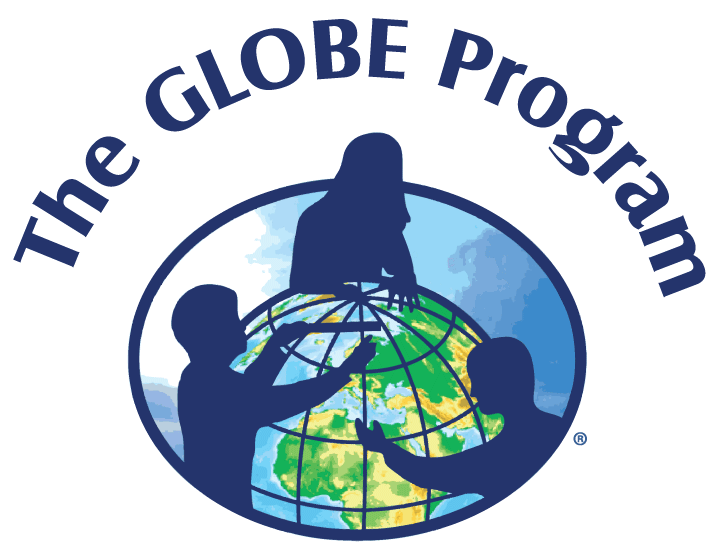 2019 Middle School Researcher Homework Task SheetComplete each item on the Homework Task Sheet. Mrs. Wanda L. Hathaway will initial each item when you complete the assignment. (Special note: Parents or guardians must initial this work before it is given to Mrs. Hathaway)______1. Visit the following websites. Write a 1-page description of what you can expect to see on your field trip:Virginia Aquarium - http://www.virginiaaquarium.com/Dolphin Watch Boat Trip - https://www.rudeetours.com/tours-cruises/dolphin-watching/Dismal Swamp Fieldtrip - https://www.ncparks.gov/dismal-swamp-state-parkDue: Tuesday, July 2, 2019 by 3:00pm______2. Which exhibits do you most look forward to seeing? Select 1 topic and write a 1-page summary)Due: Wednesday July 3, 2019 by 3:00pm______3. Write a one-page summary of five Lunch Seminars and Dismal Swamp visit. Take notes during each seminar. Name the Seminar/ Presenter and the title of their research. Make note of the questions you ask the presenter and comments. http://www.stateparks.com/dismal_swamp_state_park_in_north_carolina.html?Due: Tuesday, July 9 2019 by 3:00pm______4. A summary of your summer experience must be presented in a PowerPoint that will include pictures, photos, and references. This presentation should be no longer then 10 slides. Please use your newly acquired technology skills for this assignment.Due: Friday, July 12, 2019 by 12:00 noonNote:*Task sheet items can be completed at home or during the open lab periods.*All assignments must be turned into Mrs. Wanda Hathaway*All essays must be typed, double-spaced, 12-point, New Times Roman font.*All task sheet items must be completed before stipends are received.